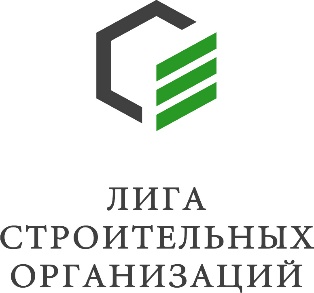 ВОПРОС №2  повестки дня очередного общего собрания членов Ассоциации «Лига строительных организаций»Место нахождения Ассоциации: г. Санкт-Петербург, ул. Б.Разночинная, д.14, лит. А, офис 301Форма проведения собрания: очное голосование.Дата проведения собрания: «27» июня 2023 г.Место проведения собрания: г. Санкт-Петербург, ул. Б.Разночинная, д.14, лит. А, офис 301В соответствии с п.10.11.5 Устава Ассоциации избрание Председателя Совета Ассоциации, досрочное прекращение его полномочий относится к исключительной компетенции общего собрания членов Ассоциации и осуществляется тайным голосованием.		В качестве кандидатуры Председателя постоянно действующего коллегиального органа управления (Совета) Ассоциации на рассмотрение Общего собрания членов Ассоциации предлагается кандидатура Таскина Николая Сергеевича - представителя ООО «НВК СЗМА».